CHAPTERS 19-24 READ LUKE 19:1-27.True or False (write T or F in the blank):___	1.	Zaccheus was a short, rich, tax collector.___	2.	When Jesus told Zaccheus He was coming to his house, Zaccheus told him he was too sinful.___	3.	Zaccheus promised to give back double what he had cheated people out of. ___	4.	Jesus told a parable about a man who left money for his slaves to use while he was gone.___	5.	All the slaves were able to get four times what their master had given them.Multiple Choice (write the letter in the blank):___	6.	The people _____ when they saw that Jesus was going to be the guest of a sinner.			a - were happy	b - did not believe it	c - grumbled	___	7.	Jesus said that He had come to seek and _____ the lost.			a - judge	b - save	c - destroy___	8.	The man in the parable who hid the master's money did it because he _____.			a - was afraid	b - was already rich	c - didn't like the master___	9.	The master in the parable said that the worthless slave should have at least _____.			a - given the money away	b - put the money in the bank 	c - used it for himself___	10.	The master said that those who did not want him to rule over him should _____.			a - be happy	b - be killed	c - live somewhere else READ LUKE 19:28-48.True or False (write T or F in the blank):___	1.	Jesus was on his way to Jericho in this chapter.___	2.	Jesus sent two of His disciples ahead to get a colt.___	3.	As Jesus entered the city the people told Him to go away.___	4.	Jesus wept over the city of Jerusalem because He knew it was going to be destroyed.___	5.	The chief priests and scribes wanted to destroy Jesus, but they were afraid of the people. Multiple Choice (write the letter in the blank):___	6.	As Jesus entered Jerusalem on the colt, the people _____.			a - shouted praise to God	b - booed Him	c - ran to hide___	7.	The Pharisees told Jesus to  _____.			a - go back to Nazareth	b - rebuke His disciples	c - come to the temple___	8.	Jesus said that if the people were silent _____.			a - He would leave Jerusalem	 b - God would destroy them	c - the stones would cry out___	9.	Jesus went to the temple and _____.			a - offered sacrifices	b - drove out the merchants	c - prayed___	10.	Jesus said that the temple was supposed to be a house of prayer, but they had made it a _____.			a - den of thieves	b - king's house	c - place of idols READ LUKE 20:1-26.True or False (write T or F in the blank):___	1.	The chief priests and scribes questioned Jesus' authority.___	2.	Jesus did not tell them where his authority was from.___	3.	In the parable of the vine growers, they were glad to share the harvest with the landowner. ___	4.	The scribes and chief priests knew that Jesus spoke this parable against them.___	5.	Jesus told the people that they did not have to pay taxes.Multiple Choice (write the letter in the blank):___	6.	Jesus asked the chief priests and scribes if the baptism of John was from  ____ or from men.			a - Elijah	b - Moses	c - heaven___	7.	The vine growers ____ the son of the landowner when he came.			a - welcomed	b - crowned	c - killed___	8.	Jesus quoted a Psalm when He said that the stone which the builders ____ became the chief cornerstone.			a - valued	b - rejected	c - used	___	9.	The scribes and chief priests sent spies to trap Jesus so they could ____.			a - embarrass Him	b - deliver Him to the governor c - make Him leave town___	10.	Jesus told the spies that people should give to God what was ____.			a - Caesar's 	b - theirs	c - God's READ LUKE 20:27-47.True or False (write T or F in the blank):___	1.	The Sadducees did not believe there was a resurrection.___	2.	Jesus said that men could have as many wives as they wanted in the next life.___	3.	God is the God of the living.___	4.	After just one question the Sadducees were afraid to ask Jesus anything else.___	5.	Jesus said that the scribes would be rewarded more because they wore long robes and said long prayers.Multiple Choice (write the letter in the blank):___	6.	The Sadducees asked Jesus a question about a woman who had married _____ brothers.			a - six	b - seven	c - ten___	7.	Jesus said that after the resurrection people will be like _____.			a - clouds	b - gods	c - angels___	8.	Even Moses showed that the _____ are raised.			a - dead	b - worthy	c - alive___	9.	Jesus said that the Christ was the son of _____.			a - David	b - Moses	c - Joseph___	10.	Jesus warned that the scribes would receive _____ because they loved places of honor and special greetings.			a - a reward	b - greater condemnation	c - a special place READ LUKE 21:1-24.True or False (write T or F in the blank):___	1.	Jesus said that the widow's two coins were more than what all the others gave to the temple.___	2.	Jesus told the people that the temple would stand forever.___	3.	Jesus told his followers that they would be persecuted because of Him.___	4.	Jesus promised that no one would die because of Him.___	5.	All the signs mentioned in this passage would take place before the fall of Jerusalem.Multiple Choice (write the letter in the blank):___	6.	The _____ people gave out of their surplus.			a - religious	b - rich	c - poor___	7.	Jesus was speaking of _____ when He said one stone would not be left upon another.			a - Himself	b - the world	c - the temple___	8.	Jesus said that when His disciples were brought before rulers, it would be an opportunity for _____.			a - fighting	b - suffering	c - testimony___	9.	Jesus said, "You will be hated by all because of _____."			a - your relatives	b  My name	c - your race___	10.	Jesus told His disciples to _____ when they saw the enemy near Jerusalem.				a - flee to the mountains	b - get ready to fight	c - give up to the enemy READ LUKE 21:25-38.True or False (write T or F in the blank):___	1.	All of these things would happen during that generation.___	2.	Several signs would warn people that the events Jesus described here were about to happen.___	3.	Jesus’ words would pass away as well.___	4.	Jesus was teaching on Mount Olivet at this time.___	5.	The people would get up early to hear Him.Multiple Choice (write the letter in the blank):___	6.	Jesus said that these punishments on Jerusalem would take place _____.			a - in a thousand years	b - at the end of time	c - during that generation___	7.	Jesus told his followers to _____ so they would not be trapped.			a - run	b - be on guard	c - hide___	8.	When Jesus told His disciples about the end of time He said that it would come to _____.			a - only a few	b - just the saved	c - all people___	9.	Jesus said that they would all have to stand before _____.			a - a judge	b - the king	c - the Son of Man (Himself)___	10.	Jesus was teaching daily _____ at this time.			a - on Mount Olivet	b - in the temple	c - in Bethany                READ LUKE 22:1-38.True or False (write T or F in the blank):___	1.	The priests and scribes wanted to kill Jesus, but they were afraid of the people.___	2.	Jesus and His disciples were afraid to keep the Passover feast, so they did not keep it.___	3.	Jesus told His disciples to go to His house in Jerusalem.___	4.	Jesus explained that he would drink the fruit of the vine again when the Kingdom of God came.___	5.	Jesus' disciples were told to eat the unleavened bread in memory of Him.___	6.	When Jesus told his apostles He would be betrayed by one of them, all of them knew who it would be. ___	7.	The apostles argued over which of them would be the greatest.___	8.	The apostles would be the judges of Israel.___	9.	Peter said that he would be willing to die for Jesus.___	10.	Jesus told His apostles to get a sword.Multiple Choice (write the letter in the blank):___	11.	The Jewish feast of Unleavened Bread is called _____.			a - communion	b - Easter	c  Passover___	12.	Satan entered into _____ when he was tempted to betray Jesus.			a - Peter	b - Judas	c - the chief priest___	13.	Jesus sent _____ into the city to prepare the Passover.			a - James and Judas	b - the scribes and the priests	c - Peter and John___	14.	Jesus said that He would not drink of the fruit of the vine again with them until _____.			a - the Kingdom of God came	b - the end of time	c - they meet in heaven___	15.	Jesus told His apostles that their leader would be like a _____.			a - king	b - priest	c - servant___	16.	Jesus told Peter that Satan would sift him, but when he turned again he should _____.			a - destroy Satan	b - go back to fishing	c - strengthen his brothers___	17.	Jesus said that Peter would _____ before the rooster crowed.			a - run away	b - die for Jesus	c - deny Jesus three times___	18.	Jesus said that the apostles _____ when they went out without money.			a - went hungry	b - stole from people	c - lacked nothing___	19.	Jesus told His apostles that now they would need to take _____.			a - nothing	b - money and a bag	c - all they had___	20.	The apostles told Jesus that they had _____.			a - plenty of money	b - two swords	c - a gun READ LUKE 22:39-71.True or False (write T or F in the blank):___	1. 	After the Passover supper Jesus and His apostles went to the Mount of Olives.___	2.	Jesus was in agony as He prayed.___	3.	The apostles were all praying with Jesus.___	4.	Judas betrayed Jesus by kissing Him.___	5.	Jesus told His apostles to fight for their lives.___	6.	When questioned about Jesus, Peter claimed he did not know Him.___	7.	When the rooster crowed, Jesus turned to look at Peter.___	8.	The men who arrested Jesus were mocking and beating Him.___	9.	When the chief priests and scribes asked Jesus if He was the Christ, He told them He was.___	10.	Jesus told them that He would be at the right hand of  God.Multiple Choice (write the letter in the blank):___	11.	Jesus told his apostles to pray so they would not be _____.			a - killed	b - put in jail	c - tempted___	12.	While Jesus was praying His sweat became like _____.			a - rain	b - a stream	c - drops of blood___	13.	Jesus apostles were _____ while Jesus was praying.			a - sleeping	b - praying	c - waiting patiently___	14.	_____ led a crowd to where Jesus and the apostles were.			a - The Spirit	b - Peter	c - Judas___	15.	One of the apostles cut off the _____ of the slave of the high priest.			a - head	b - ear	c - arm___	16.	Jesus _____ the slave of the high priest.			a - hit	b - killed	c - healed___	17.	When Jesus was taken to the high priest's house _____ followed Him.			a - all the apostles	b - Peter	c - Judas___	18.	Peter denied that he knew Jesus _____ times.			a - two	b - five	c - three___	19.	After the rooster crowed, and Jesus looked at Peter, Peter _____.			a - went out and wept bitterly	b - stood up for Jesus	c - went back to fishing___	20.	The men holding Jesus wanted Him to _____.			a - heal their friends	b - prophesy who hit Him	c - try to escape READ LUKE 23:1-25.True or False (write T or F in the blank):___	1.	When Jesus was taken to Pilate, one of the charges was that Jesus had forbidden the paying of taxes.___	2.	Pilate checked the facts and found Jesus guilty as charged.___	3.	Pilate sent Jesus to Herod because He was from Galilee.___	4.	Herod wanted to see Jesus perform a sign before him.___	5.	Jesus refused to answer Herod's questions.___	6.	Herod and Pilate had always been friends.___	7.	Pilate said Jesus had not done anything worthy of death.___	8.	Pilate wanted to punish Jesus then release Him.___	9.	Barabbas was in prison for insurrection and murder.___	10.	The crowd wanted Pilate to release Barabbas and crucify Jesus.Multiple Choice (write the letter in the blank):___	11.	The council of elders brought Jesus to _____ to have Him crucified.			a - Herod	b - Pilate	c - the priest___	12.	Herod was _____ to see Jesus.			a - sad	b - angry	c - very glad___	13.	When Jesus was before Herod, the chief priests and scribes were _____ Jesus.			a - accusing	b - laughing at	c - praying for___	14.	Herod's soldiers dressed Jesus in a _____.			a - dress	b - camel's hair garment	c - gorgeous robe___	15.	Herod and Pilate became friends _____.			a - many years before	b - that day	c - after Jesus' death___	16.	Pilate told the people that he found Jesus _____.			a - guilty of all charges	b - not guilty	c - guilty of treason___	17.	During the Passover, Pilate could release _____.			a - all prisoners	b - one prisoner	c - no one___	18.	The people wanted Pilate to release _____.			a - Jesus	b - all prisoners	c - Barabbas___	19.	Pilate tried to convince the people to let him release Jesus _____ times.			a - two	b - four	c - three___	20.	Pilate delivered Jesus to be crucified because _____.			a - He was guilty	b - the people wanted him to	c - Herod told him to READ LUKE 23:26-56.True or False (write T or F in the blank):___	1.	Jesus carried His cross to the place of His crucifixion.___	2.	Some women were following the crowd mourning as they went.___	3.	Jesus told the women not to weep for Him, but for themselves and their children.___	4.	Jesus was crucified with two criminals.___	5.	The men crucifying Jesus took His clothes and cast lots for them.___	6.	One of the criminals said that Jesus had done nothing wrong.___	7.	After Jesus died the crowd went away happy.___	8.	Joseph from Arimathea was a good and righteous man. ___	9.	Jesus was buried in the sand in the desert.___ 	10.	No one but Joseph knew where Jesus was buried.Multiple Choice (write the letter in the blank):___	11.	Jesus prayed that God would _____ those who were crucifying Him.			a - kill	b - punish	c - forgive___	12.	People sneered at Jesus because He saved others but would not _____.			a - save them	b - save Himself	c - kill those crucifying Him___	13.	Some of the soldiers mocked Jesus and gave Him _____ to drink.			a - water	b - poison	c - sour wine___	14.	A sign that said Jesus was _____ was placed above Jesus.			a - King of the Jews	b - a murderer	c - a traitor___	15.	One of the thieves mocked Jesus because _____.			a - He was a thief	b - he thought Jesus was guilty	c - Jesus would not save the criminals___	16.	Jesus told one of the criminals that he would be with Jesus in _____.			a - Heaven	b - Paradise	c - the garden___	17.	Darkness fell over the whole land for _____ when Jesus died.			a - a whole day	b - one hour	c - three hours___	18.	The _____ was torn in two when Jesus died.			a - cross	b - veil of the temple	c - robe Jesus wore___	19.	The centurion at the cross declared that _____ when he saw what had happened.			a - the people were right	b - Jesus was innocent	c - he was afraid___	20.	_____ was the next day after Jesus died.			a - Sunday	b - The Sabbath	c - Friday READ LUKE 24:1-35.True or False (write T or F in the blank):___	1.	Some women came to the tomb where Jesus was buried and found that His body was gone.___	2.	These women were terrified when two men in shining clothes appeared to them.___	3.	When the women left the tomb they were afraid to tell anyone what they saw.___	4.	When Peter went to the tomb, he only saw the linen wrappings.___	5.	Two of the disciples were going to Emmaus that evening.___	6.	The two men on the road to Emmaus thought Jesus was going to redeem Israel from the Romans.___	7.	Jesus called these men foolish because they did not understand what had happened in the last few days.___	8.	Because they did not understand, Jesus left them and did not try to teach them the truth.___	9.	The men invited Jesus to their house because it was getting late.___	10.	When the men recognized Jesus, they hurried back to Jerusalem to tell Jesus' disciples they had seen the Lord.Multiple Choice (write the letter in the blank):___	11.	When the ladies went to the tomb on Sunday morning they found _____.			a - it as it had been since Friday	b - the stone rolled away	c - soldiers guarding the door___	12.	One of the men at the tomb told the ladies that _____.			a - Jesus was still dead	b - His body had been stolen	c - Jesus was risen___	13.	_____ got up and ran to the tomb when the ladies told the disciples what they had seen.			a - John	b - James	c - Peter___	14.	When Jesus met the men on the road to Emmaus, He asked them _____.			a - where they were going	b - what they were discussing	c - why they were sad___	15.	When Jesus was talking to the men on the road, He told them things about _____.			a - the weather	b - Himself in the Scriptures	c - the government___	16.	The men recognized Jesus when He _____.			a - went into the house	b - started to eat	c - took the bread and blessed it___	17.	As soon as the men recognized Jesus, He _____.			a - admitted they were right	b - vanished	c - spent the night there___	18.	The two men went back to _____ to tell the disciples that Jesus was alive.			a - Emmaus	b - Jericho	c - Jerusalem___	19.	When they got back to the city, the disciples were _____.			a - still gathered together	b - back at their homes	c - gone back to work___	20.	As these men traveled they were _____.			a - weeping	b - talking about the Jews	c - talking about Jesus READ LUKE 24:36-53.True or False (write T or F in the blank):___	1.	The same night as Jesus' resurrection, He appeared to His disciples in Jerusalem.___	2.	The disciples were frightened when they first saw Jesus that night.___	3.	It was really a spirit that appeared to the disciples.___	4.	When He appeared to His disciples,  Jesus was hungry and asked for food ___	5.	Jesus told His disciples that He had tried to explain what was going to happen, but they did not understand.___	6.	Jesus opened their minds so that they would understand what He had taught them.___	7.	Jesus said that they should preach His name to Jews only.___	8.	Jesus told them to leave Jerusalem immediately, as they would not be safe.___	9.	The disciples were led out to Bethany by Jesus.___	10.	Jesus was carried away into heaven.Multiple Choice (write the letter in the blank):___	11.	When Jesus appeared to His disciples on the Sunday night of His resurrection, they thought He was _____.			a -   a dead man	b - a spirit	c - Jesus___	12.	Jesus told His disciples to _____ Him.	a - look at	b - touch	c - just believe___	13.	The disciples gave Jesus some _____ when He asked for food.			a - bread	b - lamb	c - fish___	14.	Jesus told His disciples the things written about Him must be _____.			a - false	b - true	c - fulfilled___	15.	Jesus had told his disciples that the Christ would suffer and _____. 				a - rise the third day	b - disappear	c - die forever___	16.	Repentance for _____ would be taught in His name.			a - the Jews	b - the priests	c - forgiveness of sins___	17.	The name of Jesus was to be taught beginning in _____.			a - Bethany	b - Jerusalem	c - Samaria___	18.	The disciples were to stay in Jerusalem until _____.			a - Jesus returned	b - they died	c - they received power from God___	19.	When Jesus left the disciples for the final time, He went into _____.			a - heaven	b - Jerusalem	c - the Mount of Olives___	20.	After Jesus left the disciples, they _____ Him and praised God.			a - praised	b - worshipped	c - hatedName: ___________________________ Address: __________________________ City: _______________ State: ____ ZIP: ________Four Lakes Church of Christ  302 Acewood Boulevard  Madison, WI 53714-2511  www.fourlakescoc.org  fourlakeschurch@gmail.com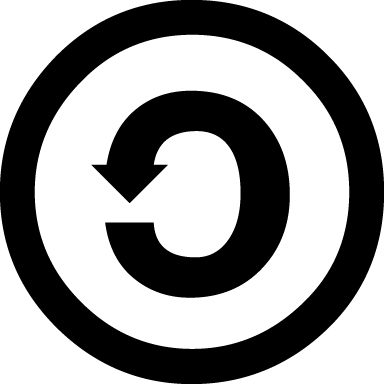 Licensed under ShareAlike 4.0 (http://creativecommons.org/licenses/by-sa/4.0/). Basically, feel free to adapt and redistribute this work, but do not put a restrictive license on it.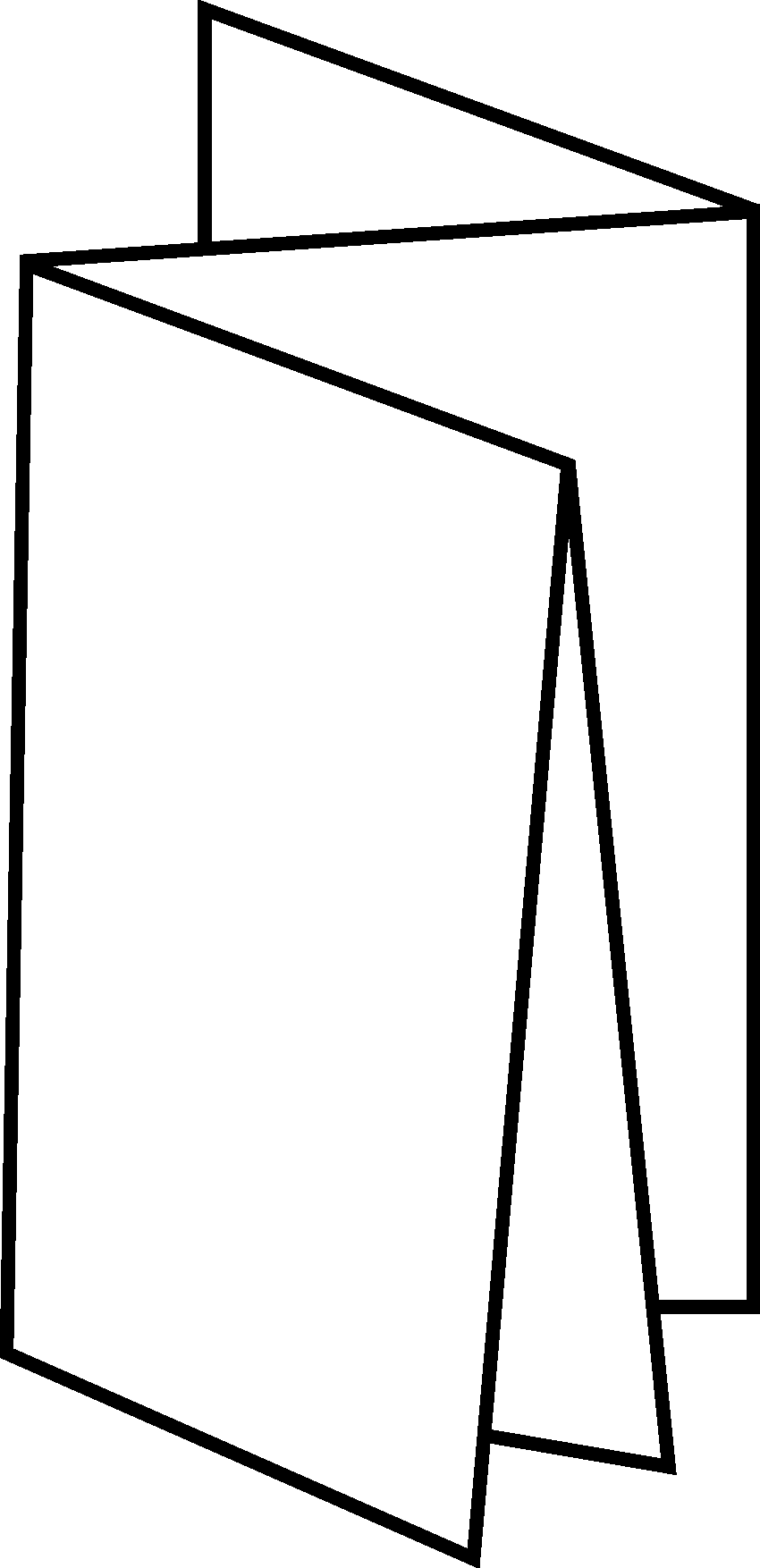 